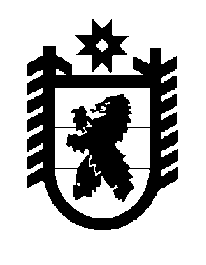 Российская Федерация Республика Карелия    ПРАВИТЕЛЬСТВО РЕСПУБЛИКИ КАРЕЛИЯРАСПОРЯЖЕНИЕот  17 февраля 2014 года № 86р-Пг. Петрозаводск В соответствии с частью 1 статьи 18 Закона Республики Карелия                 от 20 декабря 2013 года № 1759-ЗРК «О бюджете Республики Карелия на 2014 год и на плановый период 2015 и 2016 годов», постановлением Правительства Республики Карелия  от 18 марта 2011 года № 66-П «О порядке подготовки органами исполнительной власти Республики Карелия предложений о принятии Правительством Республики Карелия решений о софинансировании федеральных проектов и программ, проектов, предусматривающих использование средств некоммерческих организаций (в том числе международных и межрегиональных)» утвердить распределение бюджетных ассигнований на софинансирование федеральных проектов и программ, проектов, предусматривающих использование средств некоммерческих организаций (в том числе международных и межрегиональных), между главными распорядителями средств бюджета Республики Карелия на 2014 год согласно приложению.             ГлаваРеспублики  Карелия                                                             А.П. ХудилайненПриложение к распоряжениюПравительства Республики Карелияот 17 февраля 2014 года № 86р-ПРАСПРЕДЕЛЕНИЕбюджетных ассигнований на софинансирование федеральных проектов и программ, проектов, предусматривающих использование средств некоммерческих организаций (в том числе международных и межрегиональных), между главными распорядителями средств бюджета Республики Карелия на 2014 год__________________Номер раздела или пунктаГлавный распорядитель средств бюджета Республики Карелия, проект (программа), направление расходовСумма(тыс. рублей)1231.Министерство здравоохранения и социального развития Республики Карелия12960,01.1.Государственная программа Российской Федерации «Доступная среда» на 2011-2015 годы  (Региональная программа Республики Карелия «Доступная среда в Республике Карелия» на 2013-2015 годы)12960,01.1.1.Реализация мероприятий по адаптации приоритетных объектов и услуг для инвалидов и других маломобильных групп населения (далее – МГН) путем обустройства и приспособления, дооборудования техническими средствами адаптации в сферах здравоохранения, социальной защиты и социального обслуживания10360,01.1.2.Приобретение специализированного транспорта для муниципальных учреждений социального обслуживания с целью организации услуг «Инва-такси» в муниципальных образованиях в Республике Карелия 2600,02.Министерство образования Республики Карелия17600,02.1.Государственная программа Российской Федерации «Доступная среда» на 2011-2015 годы  (Региональная программа Республики Карелия «Доступная среда в Республике Карелия» на 2013-2015 годы)17600,02.1.1.Реализация мероприятий по адаптации приоритетных объектов и услуг для инвалидов и других МГН путем обустройства и приспособления, дооборудования техническими средствами адаптации в сфере образования7600,02.1.2.Формирование сети образовательных организаций, реализующих общеобразовательные программы, обеспечивающих совместное обучение инвалидов и лиц, не имеющих нарушений развития10000,01233.Министерство труда и занятости Республики Карелия180,03.1.Государственная программа Российской Федерации «Доступная среда» на 2011-2015 годы  (Региональная программа Республики Карелия «Доступная среда в Республике Карелия» на 2013-2015 годы)180,03.1.1.Реализация мероприятий по адаптации приоритетных объектов и услуг для инвалидов и других МГН путем обустройства и приспособления, дооборудования техническими средствами адаптации в сфере занятости 180,04.Министерство культуры Республики Карелия250,04.1.Государственная программа Российской Федерации «Доступная среда» на 2011-2015 годы  (Региональная программа Республики Карелия «Доступная среда в Республике Карелия» на 2013-2015 годы)250,04.1.1.Реализация мероприятий по адаптации приоритетных объектов и услуг для инвалидов и других МГН путем обустройства и приспособления, дооборудования техническими средствами адаптации в сфере культуры150,04.1.2.Выпуск говорящих и тактильных книг для  слепых и слабовидящих  100,05.Министерство по делам молодежи, физической культуре и спорту Республики Карелия340,05.1.Государственная программа Российской Федерации «Доступная среда» на 2011-2015 годы  (Региональная программа Республики Карелия «Доступная среда в Республике Карелия» на 2013-2015 годы)340,05.1.1.Реализация мероприятий по адаптации приоритетных объектов и услуг для инвалидов и других МГН путем обустройства и приспособления, дооборудования техническими средствами адаптации в сфере физической культуры и спорта340,06.Государственный комитет Республики Карелия по транспорту3000,06.1.Государственная программа Российской Федерации «Доступная среда» на 2011-2015 годы  (Региональная программа Республики Карелия «Доступная среда в Республике Карелия» на 2013-2015 годы)3000,06.1.1.Реализация мероприятий по адаптации подвижного состава пассажирского транспорта, осуществляющего перевозки в межмуниципальном и пригородном сообщении, для инвалидов и других МГН3000,0ВсегоВсего34330,0